¡Un saludo para todas!programación de actividades:Matemáticas:26 de octubre- Reglas de derivación. 28 de octubre- socialización de taller numero 2   física: 29 octubre- Ondas sonoras.   30 octubre- Socialización de taller número 2 de física.  Recuerden subir los compromisos pendientes al classroom.COLEGIO EMILIA RIQUELME   Actividades virtuales COLEGIO EMILIA RIQUELME   Actividades virtuales COLEGIO EMILIA RIQUELME   Actividades virtuales COLEGIO EMILIA RIQUELME   Actividades virtuales 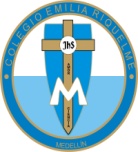 Fecha:26 de octubre Asignatura:   Matemáticas y físicaGrado:11°Docente: Daniel Castaño AgudeloDocente: Daniel Castaño Agudelo